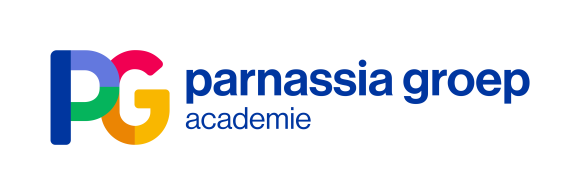 Wetenschappelijk Middagprogramma | Januari – april 2021Nascholing Psychiatrie – Aandachtsgebied Volwassenenpsychiatrie – regio RijnmondTijd16.00-18.00 uurLocatieOnline (via Zoom)OrganisatieProf. Dr. C.L. Mulder, psychiater/ plv. opleider Antes enDr.  N. van Beveren, psychiater/ opleider Antes, i.s.m. de Parnassia Groep AcademieInfoPetra NieuwlandAccreditatieWordt aangevraagd voor Psychiaters, Psychologen, Verslavingsartsen en Verpleegkundig Specialisten8 maart 2021WEBINAR16.00-17.00 uur Onderwerp: Behandeling van de bipolaire depressieReferent: Dr. R. Hoekstra17.00-18.00 uurOnderwerp: Chronobiologie en chronotherapie bij de bipolaire stoornisReferent: Dr. R.F. Riemersma-van der LekVoorzitter: Prof. Dr. C.L. Mulder, psychiater 19 april 2021WEBINAR16.00-17.00  uur Onderwerp: Hamlett studieReferent: Drs. R.J. Hoornaar-Terlouw17.00-18.00 uurOnderwerp: Aspecten van IHTReferent: R. van Middelkoop-Van Asperen MScVoorzitter: Dr. N. van Beveren, psychiater